Zdravím Vás, drazí přátelé. Opět bych potřeboval Vaši pomoc. Jak jistě víte, Nerkrat opět povstal a je mou povinností ochránit naši zem. Nevím, kde se právě nacházíte, ale pokud to bude jenom trochu možné, přicestujte ke mně. Sraz bude 4.3. v čas, kdy ručičky hodin rozdělují ciferník na dvě stejně velké části . Bude na místě Vám důvěrně známém, kteréžto je pojmenováno po dravém ptáku, jenž pomohl čaroději, třinácti trpaslíkům a jednomu hobitovi. S mým plánem budete seznámeni na místě. Nezapomeňte si vzít: spacák, teplé oblečení, spodní prádlo (ti bojácnější i troje), ponožky, vhodnou obuv!!!, hygienické potřeby, léky a další věci osobní potřeby (medvídek na spaní…). Poplatek: 75,- Rozhodně neberte sváteční šatstvo! Očekávaný návrat: sobota 5.3. někdy odpoledne.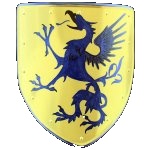 VášTeodor Gyözö-----------------------------------------------------------------------------------------Jméno:.......................................................................................................Datum narození:......................................................................................Kontakt na rodiče:......................................................................................................................................................................................................Zdravotní omezení (alergie…):....................................................................................................................................................................................................................................................................................................V.................................. Dne.....................  Podpis:..................................